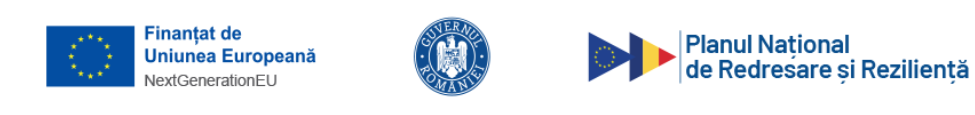 CHESTIONAR DE MEDIUVă rugăm să precizați dacă lucrările de renovare/instalare de echipamente prevăzute în cadrul proiectului ar putea avea unul din următoarele efecte negative asupra mediului (marcați cu X răspunsul corespunzător și, după caz, furnizați detaliile solicitate):DEȘEURI – Contaminare datorită lucrărilor prevăzute și a deșeurilor menajere aferenteDacă răspunsul este DA, identificați concret posibilele efecte negative și descrieți măsurile de reducere a impactului acestora.   TEREN – Deteriorări de teren din cauza lucrărilor, alunecărilor de teren, excavărilor și a deșeurilorDacă răspunsul este DA, identificați concret posibilele efecte negative și descrieți măsurile de reducere a impactului acestora.   APA – Înfundare a instalațiilor de drenaj, contaminare/poluare cu deșeuri menajere și/sau substanțe  periculoase, inclusiv ape uzate, combustibil, ulei etc.Dacă răspunsul este DA, identificați concret posibilele efecte negative și descrieți măsurile de reducere a impactului acestora.   AER – Poluarea din cauza prafului și a fumului în timpul lucrărilor (inclusiv transportul), calitatea aerului degradată în spațiile interioare (cauzată de lucrările de amenajare și/sau de instalarea de echipamente), problemele de mirosDacă răspunsul este DA, identificați concret posibilele efecte negative și descrieți măsurile de reducere a impactului acestora.   POLUARE FONICĂ – Zgomot peste normele admise, datorat lucrărilor prevăzute și traficuluiDacă răspunsul este DA, identificați concret posibilele efecte negative și descrieți măsurile de reducere a impactului acestora.   HABITAT – Perturbarea habitatului natural, în special datorită depozitării necorespunzătoare a deșeurilorDacă răspunsul este DA, identificați concret posibilele efecte negative și descrieți măsurile de reducere a impactului acestora.   FLORĂ ȘI FAUNĂ – Degradarea sau distrugerea vegetației, perturbarea sau distrugerea faunei sălbatice, în special din cauza depozitărilor necorespunzătoare a deșeurilorDacă răspunsul este DA, identificați concret posibilele efecte negative și descrieți măsurile de reducere/eliminare a impactului acestora.   ESTETICĂ ȘI PEISAGISTICĂ – Impact vizual inestetic, moloz, tăierea copacilor sau a altor plante, praf, deșeuri depozitate necorespunzător pe durata lucrărilor/instalărilor de echipamenteDacă răspunsul este DA, identificați concret posibilele efecte negative și descrieți măsurile de reducere a impactului acestora.   SĂNĂTATE – Pericole pentru sănătatea și siguranța publică, în timpul lucrărilor/ instalărilor și după finalizarea acestora; impactul asupra sănătății a materialelor folosite la lucrări și a deșeurilor rezultate, transportul materialelor periculoase și a deșeurilor medicale etc.Dacă răspunsul este DA, identificați concret posibilele efecte negative și descrieți măsurile de reducere a impactului acestora.   STRĂMUTĂRI – relocarea involuntară, pierderile de clădiri, pierderea proprietății sau a mijloacelor de trai, perturbări datorate intensificării traficuluiDacă răspunsul este DA, identificați concret posibilele efecte negative și descrieți măsurile de reducere a impactului acestora.   PATRIMONIU ISTORIC/CULTURAL – Degradarea/deteriorarea siturilor istorice și a locurilor/clădirilor aparținând patrimoniului culturalDacă răspunsul este DA, identificați concret posibilele efecte negative și descrieți măsurile de reducere a impactului acestora.   UNITATEA DE ÎNVĂȚĂMÂNTREPREZENTANT LEGALDenumire:Nume, prenume: Funcție:Semnătura și ștampila: